22 de septiembreSalón de actos de la ONCE. C/ Aralar, 3, PamplonaOrganiza: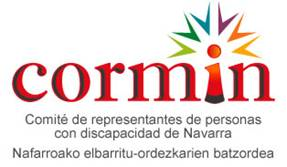 Colabora: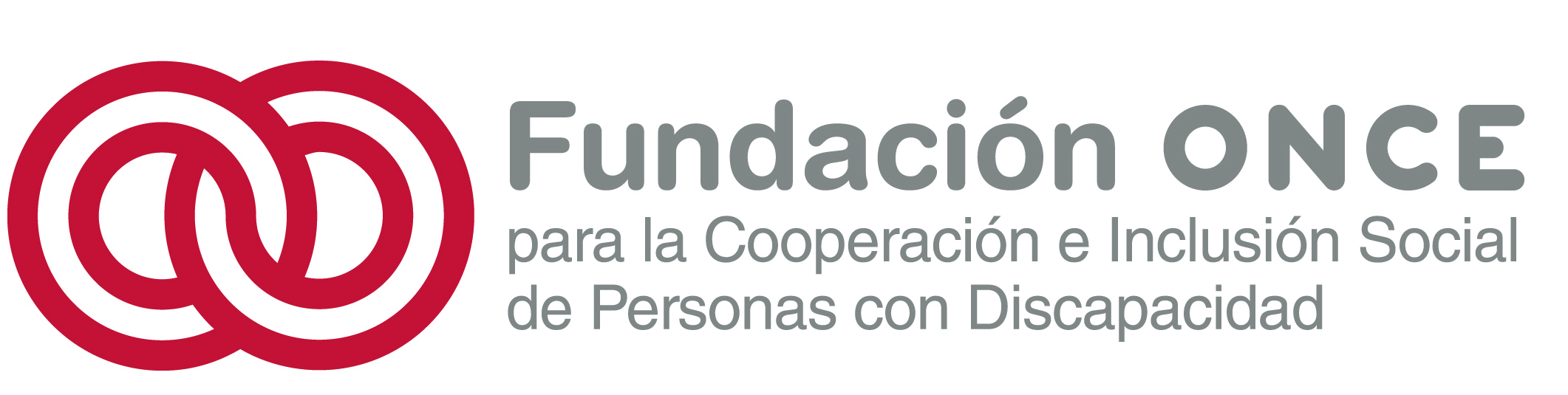 Actividad financiada por: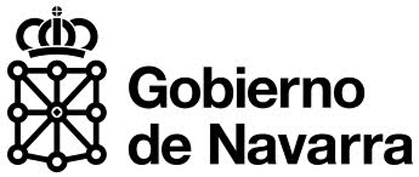 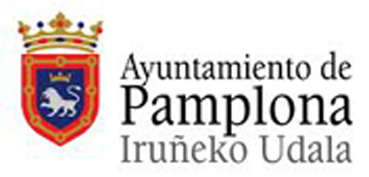 JORNADA GRATUITAINSCRIPCIÓN PREVIAPROGRAMA9:00-9:10 Acreditación.9:10-9:30 Presentación de la jornada.Javier Miranda Erro. Presidente del CORMIN. Javier López Rodríguez. Concejal del Área de Proyectos y Conservación Urbana del Ayuntamiento Pamplona. Valentín Alzina de Aguilar. Concejal del Área de Medio Ambiente del Ayuntamiento de Pamplona.Mariano Oto Vinués. Director General del Departamento de Política Social y Consumo del Gobierno de Navarra.9:30-10:00 Introducción: Concepto de accesibilidad universal, normativa aplicable y gestión de la accesibilidad.Jesús Hernández Galán. Director de Accesibilidad de la Fundación Once.10:00-10:30 Los Planes de Accesibilidad como instrumentos de gestión. Martín Oteiza Pérez. IKERSARE-Consultoría de Accesibilidad.10:30-11:00 Pausa-Café.11:00-11:45 La evolución normativa de la accesibilidad, competencias y mecanismos de defensa.Óscar Moral Ortega. Asesor jurídico del CERMI.11:45-12:15 El Código Técnico de Edificación (CTE) como marco normativo de referencia para la accesibilidad.Juan Queipo de Llano Moya. Arquitecto. Instituto de Ciencias de la Construcción Eduardo Torroja. CSIC.Elena Frías López. Arquitecto. Instituto de Ciencias de la Construcción Eduardo Torroja. CSIC.12:15-12:45 Accesibilidad cognitiva en el entorno: el uso de pictogramas como elementos facilitadores para la comprensión.Cristina Larraz Istúriz. Responsable de Área Arquitectura/Accesibilidad CEAPAT-IMSERSO.12:45-13:15 Desarrollo reglamentario de la Ley Foral 5/2010, de accesibilidad universal y diseño para todas las personas. Pilar Goñi Muro. Jefa de Sección de Secretariado del Gobierno. Servicio de Secretariado del Gobierno y Acción Normativa. Departamento de Presidencia, Justicia e Interior del Gobierno de Navarra.Eneko Ardaiz Ganuza. Jefe de Sección de Bienes (Justicia). Departamento de Presidencia, Justicia e Interior del Gobierno de Navarra.13:15-13:45 Ciudades inteligentes, sostenibles y accesibles. Smart human cities.Roberto Torena Cristóbal. Manager Accessible Technologies & Innovation Business Unit. TECHNOSITE – Fundación ONCE.13:45-14:00 Conclusiones.	Javier Miranda Erro. Presidente del CORMIN